АДМИНИСТРАЦИЯ СЕЛЬСКОГО ПОСЕЛЕНИЯ СРЕДНЕМАТРЕНСКИЙ СЕЛЬСОВЕТ ДОБРИНСКОГО МУНИЦИПАЛЬНОГО РАЙОНА ЛИПЕЦКОЙ ОБЛАСТИ РОССИЙСКОЙ ФЕДЕРАЦИИРАСПОРЯЖЕНИЕ23.10.2023г.              с. Средняя Матренка                         №23-рО завершении работы по оценке профессиональных рисковВ целях обеспечения системного подхода к решению задач охраны труда, привлечения трудового коллектива организации к непосредственному участию в их решении, согласно нормам Трудового кодекса Российской Федерации (ст. 209, ст. 214 ТК РФ), положениям Приказа Министерства труда и социальной защиты РФ от  29 октября 2021 года № 776н «Об утверждении Примерного положения о системе управления охраной труда», требованиям других нормативных правовых актов, содержащих государственные нормативные требования охраны труда, согласно направлениям Политики в области охраны труда администрации сельского поселения Среднематренский сельсовет Добринского муниципального района Липецкой области Российской Федерации:Утвердить План мероприятий по улучшению условий и охраны труда и исключению или снижению уровней профессиональных рисков на 2023 г. (Приложение к настоящему постановлению).Поддерживать работу по выполнению Плана мероприятий на уровне, необходимом для улучшения условий и охраны труда и исключения или снижения уровней профессиональных рисков.Считать работу по оценке профессиональных рисков завершенной в соответствии с постановлением №72 от «23» октября 2023 г.Сформированный ООО «ЦДО Перспектива» Отчет о проведении оценки профессиональных рисков принять в работу по внедрению системы управления профессиональными рисками. Ответственному за организацию работы по проведению идентификации опасностей и оценки профессиональных рисков работников осуществлять контроль выполнения всех обязательных мероприятий по улучшению условий и охраны труда, и исключению или снижению уровней профессиональных рисков работников.Ознакомить работников с результатами оценки профессиональных рисков на их рабочих местах под роспись в срок не позднее тридцати календарных дней с даты утверждения отчета о проведении оценки профессиональных рисков.Вновь прибывших работников (работников, сменивших место работы в пределах учреждения) ознакомить с результатами оценки профессиональных рисков на рабочем месте под роспись в срок не позднее одного календарного дня до даты оформления распоряжения о назначении на должность.Распоряжение вступает в силу на следующий день после дня официального опубликования.Контроль исполнения настоящего распоряжения оставляю за собой.С распоряжением ознакомлены:_________________________________	 __________________ __________________________должность		подпись			инициалы и фамилия_________________дата_________________________________	 __________________ __________________________должность		подпись			инициалы и фамилия_________________дата_________________________________	 __________________ __________________________должность		подпись			инициалы и фамилия_________________дата_________________________________	 __________________ __________________________должность		подпись			инициалы и фамилия_________________дата_________________________________	 __________________ __________________________должность		подпись			инициалы и фамилия_________________дата_________________________________	 __________________ __________________________должность		подпись			инициалы и фамилия_________________датаПЛАНмероприятий по улучшению условий и охраны труда и исключению или снижению уровней профессиональных рисков на 2023 г  Глава администрации сельского поселенияСреднематренский сельсовет Н.А. ГущинаподписьПриложение к распоряжению администрации сельского поселения Среднематренский сельсовет Добринского муниципального района Липецкой области Российской Федерацииот «23» октября 2023 г. № 23-р№ п/пМеры по исключению или снижению уровней профессиональных рисков/ планируемые мероприятияНазначения мероприятияИсточник финансированияОтветственный за выполнение мероприятияСрок выполненияСлужбы, привлекаемые для выполнения мероприятияОтметка о выполненииОбеспечивать оптимальную рабочую нагрузку на персоналПриведение условий в соответствие с государственными нормативными требованиями охраны трудаНетОтветственный по охране трудаПостоянноУстановление рациональных режимов труда и отдыха, предусматривающих специальные (регламентированные) перерывы для отдыха работников («защита временем» от вредных факторов). Необходим не только пассивный отдых работников, но и организация в ряде случаев физкультурных пауз, самомассажа рук, шеи, поясницы и ног, производственной гимнастики.Приведение условий в соответствие с государственными нормативными требованиями охраны трудаНетОтветственный по охране трудаНоябрь 2023гРеализация мероприятий по улучшению условий труда, в том числе разработанных по результатам проведения оценки уровней профессиональных рисков.Приведение условий в соответствие с государственными нормативными требованиями охраны трудаВнебюджетные средстваОтветственный по охране трудаДо конца 2023гОтдел бухгалтерииНанесение на оборудование, элементы конструкций сигнальных цветов и знаков безопасностиПриведение условий в соответствие с государственными нормативными требованиями охраны трудаВнебюджетные средстваОтветственный по охране труда4 квартал 2023гОтдел бухгалтерииРазработка и внедрение мероприятий, обеспечивающих защиту работников от поражения электрическим токомПриведение условий в соответствие с государственными нормативными требованиями охраны трудаВнебюджетные средства4 квартал 2023гОтдел бухгалтерииКонтроль очистки воздуховодов и вентиляционных установок (кондиционеров)Приведение условий в соответствие с государственными нормативными требованиями охраны трудаВнебюджетные средства4 квартал 2023гОтдел бухгалтерииКонтроль обслуживания отопительных и вентиляционных систем в производственных и бытовых помещениях, тепловых и воздушных завес, установок кондиционирования воздуха с целью обеспечения нормального теплового режима и микроклимата, чистоты воздушной среды в рабочей и обслуживаемых зонах помещений.Приведение условий в соответствие с государственными нормативными требованиями охраны трудаВнебюджетные средства4 квартал 2023гОтдел бухгалтерииКонтроль и приведение уровней естественного и искусственного освещения на рабочих местах, в бытовых помещениях, местах прохода работников в соответствии с действующими нормамиПриведение условий в соответствие с государственными нормативными требованиями охраны трудаВнебюджетные средстваЕжеквартальноОтдел бухгалтерииОбеспечение в установленном порядке работников, специальной одеждой, специальной обувью и другими средствами индивидуальной защиты, смывающими и обезвреживающими средствамиПриведение условий в соответствие с государственными нормативными требованиями охраны трудаВнебюджетные средстваОтветственный по охране трудаПересмотр норм ноябрь 2023г. Согласно утвержденных норм, 1 раз в годОтдел бухгалтерииКонтроль хранения средств индивидуальной защиты (далее - СИЗ), а также ухода за ними (своевременная химчистка, стирка, дегазация, дезактивация, дезинфекция, обезвреживание, обеспыливание, сушка), проведение ремонта и замена СИЗ.Приведение условий в соответствие с государственными нормативными требованиями охраны трудаВнебюджетные средстваОтветственный по охране трудаПересмотр норм ноябрь 2023г. Согласно утвержденных норм, 1 раз в месяцОтдел бухгалтерииОрганизация в установленном порядке обучения, инструктажа, проверки знаний по охране труда работников.Приведение условий в соответствие с государственными нормативными требованиями охраны трудаВнебюджетные средстваОтветственный по охране труда, руководители службноябрь 2023Отдел бухгалтерииОрганизация обучения работников оказанию первой помощи пострадавшим на производстве.Приведение условий в соответствие с государственными нормативными требованиями охраны трудаВнебюджетные средстваОтветственный по охране труда, руководители службноябрь 2023Отдел бухгалтерииПроведение в установленном порядке обязательных предварительных и периодических медицинских осмотров (обследований).Приведение условий в соответствие с государственными нормативными требованиями охраны трудаВнебюджетные средстваОтветственный по охране труда, руководители службСогласно графика обязательных предварительных и периодических медицинских осмотровОтдел бухгалтерииОборудование по установленным нормам помещения для оказания медицинской помощи и (или) создание санитарных постов с аптечками, укомплектованными набором лекарственных средств и препаратов для оказания первой помощи.Приведение условий в соответствие с государственными нормативными требованиями охраны трудаВнебюджетные средстваОтветственный по охране труданоябрь 2023гОтдел бухгалтерииОрганизация и проведение производственного контроля в порядке, установленном действующим законодательством.Приведение условий в соответствие с государственными нормативными требованиями охраны трудаВнебюджетные средстваноябрь 2023, в соответствии с графикомОтдел бухгалтерского учета, Отдел материально- технического обеспечения и закупокРазработка инструкций по охране труда с учетов реестра профессиональных рисков.Приведение условий в соответствие с государственными нормативными требованиями охраны трудаНетОтветственный по охране труда, руководители службДо декабря 2023гОрганизация в установленном порядке обучения, инструктажа по электробезопасности с присвоением соответствующей группы допуска (1 группа неэлектротехническому персоналу)Приведение условий в соответствие с государственными нормативными требованиями охраны трудаНетИнженер энергетической службыПри поступлении   на работу.1 раз в 6 месяцевНетОрганизация в установленном порядке обучения, инструктажа, проверки знаний по пожарной безопасности работников.Приведение условий в соответствие с государственными нормативными требованиями охраны трудаВнебюджетные средстваКомиссия согласно постановлениюПри поступлении   на работу.1 раз в 6 месяцевОтдел бухгалтерского учета, Отдел материально- технического обеспечения и закупокКонтроль устройства тротуаров, переходов на территории организации в целях обеспечения безопасности работников (контроль целостности)Приведение условий в соответствие с государственными нормативными требованиями охраны трудаНетРуководитель хозяйственной службыПостоянноНетКонтроль за состоянием территории в зимнее время (Уборка снега, наледей, посыпка песком обледеневших участков территории)Приведение условий в соответствие с государственными нормативными требованиями охраны трудаНетРуководитель хозяйственной службыЗимний период -постоянноНетОбеспечение перечнем возможный аварий на рабочем местеПриведение условий в соответствие с государственными нормативными требованиями охраны трудаНетОтветственный по охране труда, руководители службДо ноября 2023гНетОбеспечение информационным материалом о направлении эвакуации в случае возникновении аварииПриведение условий в соответствие с государственными нормативными требованиями охраны трудаВнебюджетные средстваОтветственный по охране труда, руководители службДо ноября 2023гНет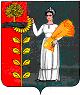 